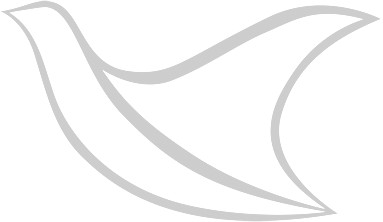 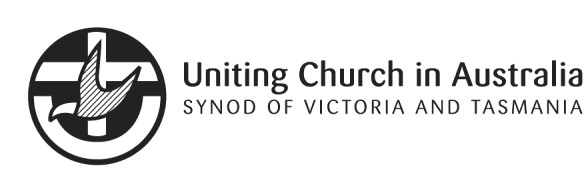 Position DescriptionOlive Way Operations CoordinatorPrimary Job Purpose
The Olive Way is a drop-in centre for people who live in or visit Brunswick. It is open to all people. It is currently open three days a week from 10 am to 1.30 pm. Olive Way exists to be community sustained by Christian hospitality. 

This is achieved by promoting the values of inclusion, acceptance, and respect and by offering hospitality and a listening ear. Olive Way works with other groups and organisations to help provide additional opportunities to engage people’s interests and passions in ways that may enable participants to discover something about themselves.

The prime purpose of the Olive Way Operations Coordinator position is to:
- Coordinate the Olive Way program on a day-to-day basis, including maintaining a safe, inclusive, accepting and respectful environment and the provision of food and beverages
- Train and support volunteers. Identify potential new volunteers
- Work collaboratively with the Pastor Olive Way to help the continuing development of the Olive Way.
- Be open to, and identify, new ways in which the lives of participants might be enriched
- Communicate with and share the pastoral work of Olive Way with the Brunswick UC congregation through storytelling, and information sharing. 

Number of StaffThe position reports to the Pastor Olive Way.

Nature of Communication RequirementsLevel of Decision-Making
This position involves operational decision making during the day-to-day operations of the Olive Way – decision making relating to day-to-day workflow and program activities, including volunteer recruitment, training, support, supervision and rostering, and maintaining a harmonious environment amongst a diverse group of people. There may be occasions when there is a need to assess and support participants with complex needs.

The Operations Coordinator will also work collaboratively with the Olive Way Pastor in identifying activities, policies and procedures which might enhance the Olive Way for all concerned.

The Operations Coordinator will work collaboratively with the Olive Way Coordinator, participants and relevant external agencies to support and develop enrichment activities. 

Special Requirements of the PositionThe Uniting Church in Australia is committed to keeping children and vulnerable people safe. Employment in this role is subject to a current working with children and police check.The Operations Coordinator is required to meet regularly with the Pastor Olive Way for supervision. In particular, there may be challenging interactions with Olive Way participants that the Operations Coordinator will need to debrief and learn from. Experience in working with people who have mental illness or other vulnerabilities will therefore be helpful.
Job CompetenciesQualifications and ExperienceRelevant qualifications and/or experience in training and supporting volunteersRelevant qualifications and/or experience in working with vulnerable people, including people with mental illnessRelevant qualifications and experience in safe food handling (Certificate Level)An understanding of the Uniting Church’s “Safe Church” guidelinesA current working with children check and a current police checkRelevant experience in helping volunteers understand and embrace the underlying values of BUCAn understanding of the structure and ethos of the Uniting Church in Australia
 Skills and abilitiesDemonstrate organizational and administration skillsDemonstrate leadership skills with volunteersAbility to relate with members of a worshipping communityDemonstrate ability in the areas of listening and hospitality and conflict resolutionCapacity to educate volunteers, especially those from outside the congregation, on the theological values which underpin the Olive WayCapacity to maintain strict confidentialityCapacity to envision new creative activities which might lead Olive Way participants to enrich their livesCapacity to promote women in leadershipCapacity to educate and advocate for respect of all gendersDemonstrate appropriate sensitivity and listening to participants of different backgrounds
Personal and professional competenciesExcellent interpersonal skills with the capacity to relate to a diverse range of peopleDemonstrate initiativeCapacity to work autonomously and as part of a teamCapacity to collaborate creatively with other staff and volunteersKey Responsibilities, Tasks and OutcomesReporting toPastor Olive WayCongregation:Brunswick Uniting ChurchLocation:Brunswick Uniting ChurchModern Award:Social and Community Worker – level 3Full time/part time/casualYou will be employed on a part-time basis for 3 years and your normal working hours will be 13 hours per week spread over Tuesday, Wednesday and Thursday. 
A 3-month probation period applies.
Date created/amended:1 January 2022 to 31 December 2024Employee NameEmployee SignatureDateChair of Olive Way Steering group NameChair’s SignatureDateChair of Church Council NameChair of Church Council SignatureDateReporting Directly:NilReporting Indirectly:Nil
Internal   Pastor Olive WayVolunteers at Olive WayMinistry Team of Brunswick UC
Olive Way participants who take leadership roles
Olive Way Steering GroupExternal to the programCongregation members Asylum Seeker Welcome Centre staff and “Enrichment” activities staffVisitors to the ChurchExternal suppliers and contractorsKey ResponsibilitiesKey ResponsibilitiesTasksOutcomes7.1Volunteer support and rosteringTrain, guide and support volunteers so that there is always a reliable pool.
Field volunteer enquiriesPlan and distribute rosters

Together with the Pastor Olive Way, identify, train and support volunteer leadersAssist with training for volunteers so that they are able to respond to complex needs and challenging behaviour 
Help volunteers understand the theological and spiritual rationale behind Olive Way where this is sought. (This need not require theological training and may be referred to the Olive Way Pastor)
Volunteers feel supported, are clear about their responsibilities, have required competencies, and understand the theological values which underpin the Olive WayThere are always sufficient trained volunteers to enable the Olive Way to operate effectively7.2Maintain a safe and enjoyable spaceMonitor number of participantsManage conflict between participants when appropriateHelp enforce Olive Way guidelines (as required)Implement “Safe Church” guidelinesEngage in conversation and listeningMaintain a feeling of support, celebration, friendshipRegularly consider the space and how to best use itAssist the Pastor Olive Way with pastoral care of volunteers and participants
A safe, respectful, and enriching environment is experienced by participants, volunteers and staff7.3Oversight of the provision of food and beverages in a safe manner

Ensure provision of supplies (food etc) for the week (this may be done by bulk purchasing)Undertake main weekly shopping and other top up shopping as neededPrepare and distribute food and beveragesMaintain and delegate cleaning of: - Food preparation spaces- Toilets and other spaces- General cleaning as required. - Reinforcing hygiene requirements for volunteers and food prepHelp to plan for community lunchesProvide regular feedback on performance, training and guidance as required
Staff and volunteers are performing their roles appropriatelyFood and beverages are provided in an attractive, orderly and safe manner7.4
General management of facilitiesAttend to the following activities (and delegate where appropriate)Organization of newspapers.Management of computers on-siteSupervision of opening and closing procedures Occasional checks of toilets and other spacesGreet contractors and other visitors to Brunswick UC  Closing procedures (or supervision of)CleaningWaste disposalOversee the necessary tasks and “lead by example”Resources are available and cared for.
Centre is left in a secure state.7.5Finance managementKeep and maintain receipts and accurate records of purchasesReimburse expenditures as required, at the direction of the Olive Way PastorProcure and dispense food vouchers, following Olive Way Voucher Guidelines Contribute to the development of an Annual BudgetFunds are available for smooth operation and are accounted for.

Longer term plans are financed
7.6
Contribute to planning and managementWork collaboratively with Pastor Olive Way Contribute to discussions about recommendations for the Olive WayOlive Way continues to evolve as it seeks to meet the needs of participants7.7
Enrichment ActivitiesHelp support various “enrichment activities” that enable participants to grow in self-knowledge and self-esteem.Participants of the Olive Way have the opportunity to grow in new and different ways.7.8
Reporting, liaison and communicatingMeet occasionally with OWSGOccasionally attend worship and congregational events to share stories and conversations, recruit and support volunteers, and maintain a high profile for the Olive Way within the Congregation.Attend training activities as required
Communication channels are kept open

Staff and volunteers are fully informed of relevant decisions

